Contents1.0	Introduction	52.0	Environment	63.0	Services and Facilities	84.0	Connections	115.0	Your Views and Priorities	136.0	About the Respondents	151.0	Introduction is an important local centre providing a range of services and facilities for local residents.  In 2013 the square benefitted from an investment of £800,000 in the public realm from London Borough of Richmond upon , as part of the Uplift Programme, which has greatly improved the local environment.  Consultation was undertaken with residents between 28 February 2014 and 4 April 2014. The purpose of the consultation was for the Council to find out what further improvements residents would like to see at . During the consultation period, an online questionnaire was available at the London Borough of Richmond upon Thames Council website. Hard copy questionnaires were also available at local facilities including The Hampton public house, Tangley Park Family Centre, Hampton and Hampton Hill libraries. As part of the consultation process, questionnaires were available for completion at a stall as part of the Hampton Square market on Sunday 9 March 2014. At the close of the consultation period for Hampton Square on 4 April, a total of 175 completed questionnaire responses were received.This report provides a summary of the questionnaire results received along with comments made to consultants that were present at the consultation event.SummaryOver 80% of respondents to the questionnaire are ‘satisfied/very satisfied’ with the improvements that have been made to .Over three quarters of respondents visit  a minimum of once per week.The most used facility in  is the Sainsbury’s foodstore (90%), followed by the Boots Pharmacy (51%).The most requested additional facility at  is a Post Office (27 respondents), followed by a café/coffee shop (26 respondents).Over two thirds of respondents were mainly satisfied/ very satisfied with accessing  safely and conveniently with regards to parking, footpaths and alleyways and public transport. Around half of respondents are neither ‘satisfied nor dissatisfied’ with cycling provision or security and safety.Increased cycle parking was the most mentioned improvement that could be made to  (12 respondents) in response to accessing  safely and conveniently.The favourite aspect of the improved Square is the open format / space (36 respondents).EnvironmentQ1: Respondents were asked how satisfied or dissatisfied they are with improvements to .The following responses were made to the question ‘how satisfied or dissatisfied are you with improvements to ?’:Open space / planting improvements: Over 80% of respondents were ‘very satisfied’ or ‘satisfied’ (49% and 34% of respondents respectively) with the open space and planting improvements at Hampton Square. Play facilities improvements: Over 40% of respondents were ‘very satisfied’ or ‘satisfied’ with improvements to play facilities. The most common response to views on play facilities was ‘neither satisfied nor dissatisfied’ (40%).Improvements to appearance of buildings: Just under 40% of respondents were ‘very satisfied’ or ‘satisfied’ with the appearance of buildings. The most common response to views on the appearance of buildings was ‘neither satisfied nor dissatisfied’ (42%).   The poor quality exterior of Sainsbury’s being mentioned in the comments received.Improvements to lighting: Over half of respondents (56%) were ‘satisfied / very satisfied’ with the lighting improvements in .Table 1.1: Responses to question 1 ‘How satisfied or dissatisfied are you with the following improvements to the environment in ?’Further comments received on the questionnaires included mostly that Hampton Square is much improved following the Uplift programme (15 responses) whilst a further 11 respondents felt that more play equipment could be provided.Table 1.2: Further comments received to question 1 ‘How satisfied or dissatisfied are you with the following improvements to the environment in ?’Comments include:“What a beautiful job has been done.  It's a vast improvement.  Thank you”.“It's nice to see children running round and enjoying the fountain in summer but I think further play facilities would be beneficial”.“It needed tidying up but not at this cost we needed a medical centre”. “The paving had been laid in the most appalling way as is dangerously uneven all over more evident when tripped on and the sun is casting shadows off the protrusions”. “The grass area floods in heavy rain as do sections of the paved areas. Also there does not seem to be a gardening contract in place to keep the planted beds looking in good condition”.Services and FacilitiesQ2: Respondents were asked how often they visit .When asked how often respondent’s visit , three quarters stated that they visit  a minimum of once a week, with over 40% visiting either daily or 2-3 times a week.Chart 2.1: Responses to question 2 ‘How often do you visit ?’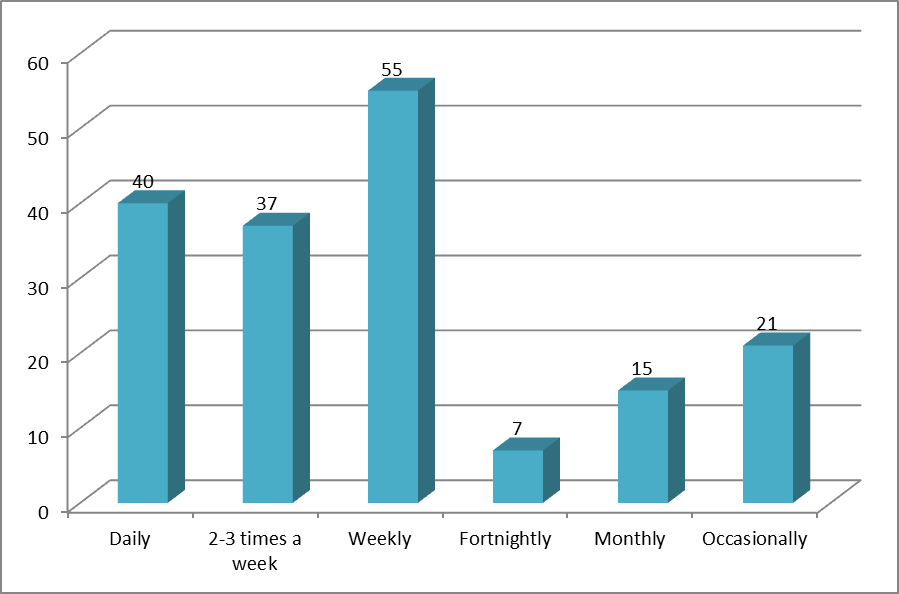 175 responsesQ3(i): Respondents were asked what facilities and services they or their families tend to use when they visit Hampton Square?Respondents were asked which facilities they use when they visit  and were able to tick multiple answers.The most used facility was the anchor food store Sainsbury’s, with 90% of respondents (157) stating that the visit the store. Just over half of respondents visit the Boots pharmacy.The new Hampton Market is also very popular amongst respondents with almost half of people visiting.Table 3.1: Responses to question 3 (i) ‘What facilities and services do you or your family tend to use when you visit?’Percentage based on 175 respondentsQ3(ii): Do you have any comments about how any of the services or facilities could be improved?Further comments were received regarding how any of the services could be improved. These included:There is a need for a coffee shop/café in  (6).A larger range of shops would be welcomed (5). The police station isn’t open for as long or as often as respondents would like (4).Table 3.2: Responses to question 3 (ii) ‘How could any of the services or facilities be improved?’Comments include:“Additional shops would be good as really Sainsbury is the only draw to the square. I would especially like somewhere inviting to have a coffee”.“…. the market is great as there are local enterprises with stalls but a greater range of produce (more fruit and veg. for example) would be good - once a fortnight would be better too”.Q3(iii): Do you think there are any services or facilities missing at Hampton Square?Comments received regarding whether any services or facilities are missing at Hampton Square included:The need for a post office (28).The need for a coffee shop or café area in the Square (27). The desire for health care facilities to be located back into the Square (11).Table 3.3: Responses to question 3 (iii) ‘Do you think there are any services or facilities missing at Hampton Square?’ConnectionsQ4: Respondents were asked if they felt satisfied or dissatisfied with accessing Hampton Square safely and conveniently?When questioned if respondents are satisfied / dissatisfied accessing Hampton Square:Parking: More than three quarters (77%) of respondents are ‘satisfied / very satisfied’ with parking for Hampton Square. Foothpaths and alleyways: Over two thirds of respondents (69%) are ‘satisfied/ very satisfied’ with the foothpaths and alleyways.Cycling: One third of respondents are ‘satisfied/ very satisfied’ with cycling provision at Hampton Square and almost half (47%) are’ neither satisfied nor dissatisfied’.Public transport: Around two thirds of respondents feel ‘satisfied/ very satisfied’ with the public transport provision.Safety and security: Over one third of respondents are ‘satisfied/very satisfied’ (45%), whilst a further 41% are ‘neither satisfied nor dissatisfied’ with safety and security (41%).Table 4.1: Responses to question 4: ‘How satisfied or dissatisfied are you with accessing Hampton Square safely and conveniently?’When asked to comment on how improvements could be made on accessing Hampton Square the most mentioned issue was the lack of cycle parking available (12). Less frequent comments received mentioned that there is a need for better signage to aid wayfinding throughout Hampton (4) and directions within the Sainsbury’s car park need improvement as the car park layout is currently thought to be confusing (4)Table 4.2: Further comments received to question 4 (i): ‘How satisfied or dissatisfied are you with accessing Hampton Square safely and conveniently?’Comments include:“Need to have clear walkways in the car parks as very unsafe when you have children with you, no proper path to walk on”.“Car park on the Sainsbury side is poor layout & directional arrows are mostly ignored/misunderstood”.“No signs in Hampton directing people to the Square - some report difficulty in finding the Square even when using a Sat Nav”.Your Views and PrioritiesQ5: Respondents were asked what is their favourite aspect is, considering everything on offer at Hampton Square?When respondents were asked to state their favourite aspect at Hampton Square, the most mentioned aspects included:The open format and space that it is now part of the Hampton Square (36 respondents). The new planting and trees in the Square (26) The new Sunday market is popular with respondents (21)The Sainsbury’s foodstore (20)The new water fountain (19)Table 5.1: Comments received to question 5: ‘Considering  everything on offer at Hampton Square what is your favourite aspect?’Comments include:“The welcoming open feel that you get when you walk from the car parking areas is great, such an improvement on what the run down square was like before”.“The water feature (in the summer for children) and the grass and planting areas which have transformed the space”.  “The area has given the appearance of being much more accessible and communal. Great open and friendly spaces, shapes and layouts. The colourful youth centre looks professional and fun ... the whole area looks presentable”. “The space and greenness. The fountains give the place a real lift. The whole space no longer looks run down and shabby”.Q6: Respondents were asked if they had any further commentsWhen asked for further comments, respondents stated that a vast improvement has been made to Hampton Square (6). It was also mentioned that the flower beds require regular maintenance in order to upkeep the improved appearance (5).Table 5.2: Comments received to question 6: ‘Do you have any further comments?’	Comments included:	“It has opened the area up and allowed a sitting area for people who like to sit and watch the world go by………”.“Think the local pub would do good to re-vamp and if not a café would be added value to the area to keep all communal population engaged”.“I hope you will keep these beds looked after and don't let them deteriorate”.About the RespondentsSexConnection to Hampton SquareAge groupEthnic GroupDisabilityConsultation Resultson behalf of  Borough of  upon April 2014Consultation Resultson behalf of London Borough of Richmond upon April 2014Very SatisfiedVery SatisfiedSatisfiedSatisfiedNeither satisfied nor dissatisfiedNeither satisfied nor dissatisfiedDissatisfiedDissatisfiedVery dissatisfiedVery dissatisfiedNo.%No.%No.%No.%No.%Open space / planting5934854917107453Play facilities191152316840221385Appearance of buildings201246277342251485Lighting1911774562369543CommentNo. is now much improved15More play facilities required11Area floods / puddles6Poorly laid paving6Waste of money6Maintenance of flower beds needed5Should have retained Children’s Playground3Ground lighting not working3Sainsbury’s exterior improvements3Further comments received, those with less than 3 common responses have not been included in the table.Further comments received, those with less than 3 common responses have not been included in the table.Facility / ServiceNo.%Sainsbury's15790Boots Pharmacy8951Market8146 on  Community Association2917The 2313Public play facilities2011Police station169Tangley Park Family Centre137 Youth Project116other commercial services95Tangley Park Nursery32CommentNo.Café/coffee shop required6More  shops in 5Open police station (longer)4Improved pub needed4Cycle parking required3More frequent market3Shelter should be provided3More  play facilities3Health service is missing from Hampton3Further comments received, those with less than 3 common responses have not been included in the table.Further comments received, those with less than 3 common responses have not been included in the table.CommentNo.Post office28Café / coffee shop27Health care11Public toilets9More variety of shops6More play facilities6Cycle parking5Restaurants4Newsagent3Bank3Further comments received, those with less than 3 common responses have not been included in the table.Further comments received, those with less than 3 common responses have not been included in the table.Very SatisfiedVery SatisfiedSatisfiedSatisfiedNeither satisfied nor dissatisfiedNeither satisfied nor dissatisfiedDissatisfiedDissatisfiedVery dissatisfiedVery dissatisfiedNo.%No.%No.%No.%No.%Parking41249253271610621Footpaths and alleyways251593543017221321Cycling provision14843257947251585Public Transport3118804748289532Security and safety12765387041181153CommentNo.Cycle parking needed12Better signage needed4Better signage within the car park4Lack of parking4Car park lighting4Better lit alleyways3Car park unsafe for pedestrians3Police patrolling the area3Areas in the Square floods3Cycle routes needed3Better public transport3Further comments received, those with less than 3 common responses have not been included in the table.Further comments received, those with less than 3 common responses have not been included in the table.CommentNo.Open format/space now at Hampton Square36Plants and trees26Market21Sainsbury’s20Water Fountain19Lawn area14Attractive layout7Free parking5Pub5Focal point5White House4Nice and clean4Sheep4Vast improvement on previous layout4Seating4Youth Centre4Revitalised the area3Further comments received, those with less than 3 common responses have not been included in the table.Further comments received, those with less than 3 common responses have not been included in the table.CommentNo.Vast improvement has been made to Hampton Square6Maintain flowerbeds5Keep the Square clean / maintained4More events needed in the Square4Uplift was a waste of money4Child friendly cafe3No. of responsesFemale108Male64No. of responsesI live close to Hampton Square94I work close to Hampton Square1I own a business close to Hampton Square0I am part of a local community organisation5I visit Hampton Square38No. of responsesUnder 18818-291230-392340-492850-594660-6515Over 6533Prefer not to say10No. of responsesWhite154Asian or Asian British1Mixed / Mixed British5Black / Black British1Any other ethnic background3No. of responsesYes6No152Prefer not to say8